WEEKLY WELL ACTIVITY REPORT05 August 2019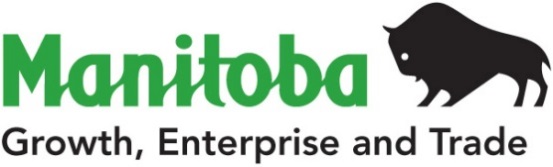 Petroleum Branch360-1395 Ellice Ave, Winnipeg, MB   R3G 3P2T 204-945-6577  F 204-945-0586www.manitoba.caPetroleum Branch360-1395 Ellice Ave, Winnipeg, MB   R3G 3P2T 204-945-6577  F 204-945-0586www.manitoba.caPetroleum Branch360-1395 Ellice Ave, Winnipeg, MB   R3G 3P2T 204-945-6577  F 204-945-0586www.manitoba.caPetroleum Branch360-1395 Ellice Ave, Winnipeg, MB   R3G 3P2T 204-945-6577  F 204-945-0586www.manitoba.caPetroleum Branch360-1395 Ellice Ave, Winnipeg, MB   R3G 3P2T 204-945-6577  F 204-945-0586www.manitoba.caPetroleum Branch360-1395 Ellice Ave, Winnipeg, MB   R3G 3P2T 204-945-6577  F 204-945-0586www.manitoba.caPetroleum Branch360-1395 Ellice Ave, Winnipeg, MB   R3G 3P2T 204-945-6577  F 204-945-0586www.manitoba.caPetroleum Branch360-1395 Ellice Ave, Winnipeg, MB   R3G 3P2T 204-945-6577  F 204-945-0586www.manitoba.caWEEKLY WELL ACTIVITY REPORTWEEKLY WELL ACTIVITY REPORTWEEKLY WELL ACTIVITY REPORTWEEKLY WELL ACTIVITY REPORTWEEKLY WELL ACTIVITY REPORTWEEKLY WELL ACTIVITY REPORTWEEKLY WELL ACTIVITY REPORTWEEKLY WELL ACTIVITY REPORT PETROLEUM INDUSTRY ACTIVITY REPORT PETROLEUM INDUSTRY ACTIVITY REPORT PETROLEUM INDUSTRY ACTIVITY REPORT PETROLEUM INDUSTRY ACTIVITY REPORT PETROLEUM INDUSTRY ACTIVITY REPORT PETROLEUM INDUSTRY ACTIVITY REPORT PETROLEUM INDUSTRY ACTIVITY REPORT PETROLEUM INDUSTRY ACTIVITY REPORT          (January 1/19 – August 5/19)          (January 1/19 – August 5/19)          (January 1/19 – August 5/19)          (January 1/19 – August 5/19)          (January 1/19 – August 5/19)          (January 1/19 – August 5/19)          (January 1/19 – August 5/19)          (January 1/19 – August 5/19)DRILLING ACTIVITYTo August 5/19To August 6/18To August 6/18To August 6/182018 TotalDrilling Licences Issued139140140140290Licences Cancelled1544413Vertical Wells Drilled688813Horizontal Wells Drilled114127127127263Stratigraphic Test Holes Drilled00000Wells Drilled - Total120135135135276No. of Metres Drilled259 778         279 233279 233279 233586 264Wells Re-entered00000Wells Being Drilled14440No. of Active Rigs36668Wells Licenced but Not Spudded7770707074Wells Completed as Potential Oil Wells118132132132271Wells Abandoned Dry01113Wells Drilled but Not Completed00000Other Completions22222New Wells on Production2121212132GEOPHYSICAL ACTIVITYGeophysical Programs Licenced21113Licences Cancelled01111Kilometers Licenced 17447474782Kilometers Run203153153156382019201820182018OIL PRICES (Average)$/m3    ($/bbl)$/m3    ($/bbl)$/m3    ($/bbl)$/m3    ($/bbl)Month of June                411.45 (65.38)                     500.06 (79.46)                     500.06 (79.46)                     500.06 (79.46)Month of July                431.21 (68.52)                     545.44 (86.67)                     545.44 (86.67)                     545.44 (86.67)OIL PRODUCTION (M3)2018201720172017Month of August189 804.4193 117.8193 117.8193 117.8Lic. No.: 4217Waskada Unit No. 17 15-3-2-25 (WPM)UWI: 100.15-03-002-25W1.00Status: Abandoned Producer (ABD P)Abandoned Producer: 02-Aug-2019Lic. No.: 5101Waskada Unit No. 23 3-2-2-25 (WPM)UWI: 100.03-02-002-25W1.00Status: Abandoned Producer (ABD P)Abandoned Producer: 01-Aug-2019Lic. No.: 6415Tundra Waskada 7-9-2-24 (WPM)UWI: 100.07-09-002-24W1.00Status: Abandoned Producer (ABD P)Abandoned Producer: 01-Aug-2019Lic. No.: 7253Tundra Goodlands HZNTL 10-7-2-24 (WPM)UWI: 100.10-07-002-24W1.00 Status: Abandoned Producer (ABD P)Abandoned Producer: 31-Jul-2019Lic. No.: 7295Waskada Unit No. 19 HZNTL 16-27-1-25 (WPM)UWI: 102.16-27-001-25W1.00 Status: Resumed COOP (RESUMED COOP)Resumed COOP: 07-Aug-2018Field/Pool Code: 3 29ALic. No.: 7620Tundra Waskada HZNTL 5-2-1-24 (WPM)UWI: 100.05-02-001-24W1.00 Status: Abandoned Producer (ABD P)Abandoned Producer: 01-Aug-2019Lic. No.: 9550Tundra Waskada HZNTL A11-9-2-24 (WPM)UWI: 102.11-09-002-24W1.00 Status: Abandoned Producer (ABD P)Abandoned Producer: 31-Jul-2019Lic. No.: 10065Tundra St. Lazare Prov. HZNTL 4-14-16-28 (WPM)UWI: 100.04-14-016-28W1.00 Status: Abandoned Producer (ABD P)Abandoned Producer: 30-Jul-2019Lic. No.: 10863Tundra Daly Sinclair Prov. HZNTL A12-2-9-29 (WPM)UWI: 102.12-02-009-29W1.00Status: Capable Of Oil Production (COOP)Capable Of Oil Production: 16-Aug-2018Field/Pool Code: 1 59ALic. No.: 10926Tundra Daly Sinclair HZNTL A8-13-9-29 (WPM)UWI: 102.08-13-009-29W1.00Status: Capable Of Oil Production (COOP)Capable Of Oil Production: 26-Sep-2018Field/Pool Code: 1 59ALic. No.: 10927Tundra Daly Sinclair  HZNTL A12-17-10-28 (WPM)UWI: 102.12-17-010-28W1.00Status: Capable Of Oil Production (COOP)Capable Of Oil Production: 12-Sep-2018Field/Pool Code: 1 59ALic. No.: 10933Tundra Daly Sinclair HZNTL 1-36-9-28 (WPM)UWI: 102.01-36-009-28W1.00 Status: Capable Of Oil Production (COOP)Capable Of Oil Production: 11-Sep-2018Field/Pool Code: 1 59ALic. No.: 10939Tundra Daly Sinclair  HZNTL A9-7-10-28 (WPM)UWI: 103.09-07-010-28W1.00Status: Capable Of Oil Production (COOP)Capable Of Oil Production: 13-Sep-2018Field/Pool Code: 1 59ALic. No.: 10945Tundra Daly Sinclair HZNTL A16-31-9-28 (WPM)UWI: 102.16-31-009-28W1.00Status: Capable Of Oil Production (COOP)Capable Of Oil Production: 18-Sep-2018Field/Pool Code: 1 59ALic. No.: 10953Daly Unit No. 17 HZNTL 4-5-10-28 (WPM)UWI: 102.04-05-010-28W1.00Status: Capable Of Oil Production (COOP)Capable Of Oil Production: 04-Oct-2018Field/Pool Code: 1 59ALic. No.: 10954Daly Unit No. 17 HZNTL A4-5-10-28 (WPM)UWI: 103.04-05-010-28W1.00Status: Capable Of Oil Production (COOP)Capable Of Oil Production: 06-Oct-2018Field/Pool Code: 1 59ALic. No.: 10959Daly Unit No. 1 HZNTL A12-4-10-28 (WPM)UWI: 105.12-04-010-28W1.00Status: Capable Of Oil Production (COOP)Capable Of Oil Production: 28-Sep-2018Field/Pool Code: 1 59ALic. No.: 10960Daly Unit No. 1 HZNTL 9-5-10-28 (WPM)UWI: 102.09-05-010-28W1.00Status: Capable Of Oil Production (COOP)Capable Of Oil Production: 03-Oct-2018Field/Pool Code: 1 59ALic. No.: 10966Virden Roselea Unit No. 2 HZNTL 5-31-10-25 (WPM)UWI: 102.05-31-010-25W1.00 - Leg #1UWI: 102.05-31-010-25W1.02 - Leg #2Status: Capable Of Oil Production (COOP)Capable Of Oil Production: 08-Feb-2019Field/Pool Code: 5 59BLic. No.: 10970North Virden Scallion Unit No. 1 HZNTL 15-4-12-26 (WPM)UWI: 102.15-04-012-26W1.00Status: Capable Of Oil Production (COOP)Capable Of Oil Production: 03-Oct-2018Field/Pool Code: 5 59ALic. No.: 10976Tundra Daly Sinclair HZNTL B4-30-10-28 (WPM)UWI: 103.04-30-010-28W1.00Status: Capable Of Oil Production (COOP)Capable Of Oil Production: 11-Aug-2018Field/Pool Code: 1 59ALic. No.: 10977Tundra Daly Sinclair HZNTL 1-18-10-28 (WPM)UWI: 102.01-18-010-28W1.00Status: Capable Of Oil Production (COOP)Capable Of Oil Production: 19-Sep-2018Field/Pool Code: 1 59ALic. No.: 10979Corval Daly Sinclair HZNTL B13-15-8-28 (WPM)UWI: 103.13-15-008-28W1.00Status: Capable Of Oil Production (COOP)Capable Of Oil Production: 30-Jul-2018Field/Pool Code: 1 59ALic. No.: 10980Corval Daly Sinclair HZNTL C13-15-8-28 (WPM)UWI: 104.13-15-008-28W1.00Status: Capable Of Oil Production (COOP)Capable Of Oil Production: 29-Jul-2018Field/Pool Code: 1 59ALic. No.: 10985Tundra Daly Sinclair HZNTL A16-10-9-29 (WPM)UWI: 102.16-10-009-29W1.00Status: Capable Of Oil Production (COOP)Capable Of Oil Production: 22-Aug-2018Field/Pool Code: 1 59ALic. No.: 11018East Manson Unit No. 3 Prov. HZNTL A5-20-13-28 (WPM)UWI: 102.05-20-013-28W1.00Status: Capable Of Oil Production (COOP)Capable Of Oil Production: 07-Oct-2018Field/Pool Code: 17 62BLic. No.: 11020Daly Unit No. 9 HZNTL A13-26-10-29 (WPM)UWI: 102.13-26-010-29W1.00Status: Capable Of Oil Production (COOP)Capable Of Oil Production: 29-Sep-2018Field/Pool Code: 1 62ALic. No.: 11036East Manson Unit No. 3 Prov. HZNTL 4-20-13-28 (WPM)UWI: 100.04-20-013-28W1.00Status: Capable Of Oil Production (COOP)Capable Of Oil Production: 04-Oct-2018Field/Pool Code: 17 62BLic. No.: 11073Corex Virden HZNTL 3-13-11-26 (WPM)UWI: 102.03-13-011-26W1.00Status: Capable Of Oil Production (COOP)Capable Of Oil Production: 07-Feb-2019Field/Pool Code: 5 59ALic. No.: 11090Corex Virden HZNTL 8-6-10-25 (WPM)UWI: 100.08-06-010-25W1.00 - Leg #1 RevisedUWI: 100.08-06-010-25W1.02 - Leg #2Please note revised Well Name & UWI to reflect As Drilled:UWI: 100.08-06-010-25W1.00 - Leg #1 Licenced as 1-6-10-25  UWI: 100.01-06… Changed to 8-6-10-25  UWI: 100.08-06…Lic. No.: 11197Tundra Daly Sinclair Prov. HZNTL 16-32-9-29 (WPM)UWI: 102.16-32-009-29W1.00 Status: Completing (COMP)Completing: 30-Jul-2019Lic. No.: 11242Tundra Daly Sinclair HZNTL 16-19-8-29 (WPM)UWI: 102.16-19-008-29W1.00 Spud Date: 03-Aug-2019K.B. Elevation: 541.39 mSurface Casing: 244.50 mm @ 138.00 m with 7.5 tIntermediate Casing: 177.80 mm @ 1111.00 m with 20.5 tStatus: Waiting On Cement (WOC)Waiting On Cement: 05-Aug-2019Lic. No.: 11255Tundra Virden HZNTL 13-30-11-26 (WPM)UWI: 100.13-30-011-26W1.00 - Leg #1UWI: 100.13-30-011-26W1.00 - Leg #2UWI: 100.13-30-011-26W1.00 - Leg #1Intermediate Casing: 177.80 mm @ 761.00 m with 13.0 tFinished Drilling: 30-Jul-2019Total Depth: 1893.00 mUWI: 100.13-30-011-26W1.00 - Leg #2Kick-Off Date: 30-Jul-2019Kick-Off Point: 793.00 mFinished Drilling: 01-Aug-2019Total Depth: 1841.00 mUWI: 100.13-30-011-26W1.00 - Leg #1UWI: 100.13-30-011-26W1.00 - Leg #2Rig Released: 02-Aug-2019Status: Waiting On Service Rig (WOSR)Waiting On Service Rig: 02-Aug-2019Lic. No.: 11264Sinclair Unit No. 19 HZNTL B16-10-9-29 (WPM)UWI: 103.16-10-009-29W1.00 Finished Drilling: 29-Jul-2019Total Depth: 2226.00 mIntermediate Casing: 139.70 mm @ 2226.00 m with 35.0 tRig Released: 30-Jul-2019Status: Waiting On Service Rig (WOSR)Waiting On Service Rig: 30-Jul-2019Lic. No.: 11272Corex Daly Sinclair HZNTL 4-13-9-28 (WPM)UWI: 100.04-13-009-28W1.00 Finished Drilling: 31-Jul-2019Total Depth: 2249.00 mIntermediate Casing: 139.70 mm @ 2249.00 m with 39.7 tRig Released: 01-Aug-2019Status: Waiting On Service Rig (WOSR)Waiting On Service Rig: 01-Aug-2019Lic. No.: 11277Daly Unit No. 1 HZNTL B12-4-10-28 (WPM)UWI: 106.12-04-010-28W1.00 Spud Date: 02-Aug-2019K.B. Elevation: 515.01 mSurface Casing: 244.50 mm @ 277.00 m with 13.0 tFinished Drilling: 05-Aug-2019Total Depth: 1643.00 mIntermediate Casing: 139.70 mm @ 1643.00 m with 29.0 tRig Released: 05-Aug-2019Status: Waiting On Service Rig (WOSR)Waiting On Service Rig: 05-Aug-2019Lic. No.: 11278Daly Unit No. 1 HZNTL C12-4-10-28 (WPM)UWI: 107.12-04-010-28W1.00 Status: Moving In Rotary Tools (MIRT)Moving In Rotary Tools: 05-Aug-2019Lic. No.: 11280Tundra North Hargrave 14-12-12-27 (WPM)UWI: 100.14-12-012-27W1.00Status: Completing (COMP)Completing: 02-Aug-2019Lic. No.: 11283North Virden Scallion Unit No. 2 Prov. HZNTL 11-29-11-26 (WPM)UWI: 102.11-29-011-26W1.00 Status: Moving In Rotary Tools (MIRT)Moving In Rotary Tools: 05-Aug-2019Lic. No.: 11287Tundra Daly Sinclair HZNTL 12-23-9-29 (WPM)UWI: 102.12-23-009-29W1.00 Status: Completing (COMP)Completing: 31-Jul-2019Lic. No.: 11291North Virden Scallion Unit No. 2 HZNTL B15-30-11-26 (WPM)UWI: 105.15-30-011-26W1.Spud Date: 02-Aug-2019K.B. Elevation: 470.90 mSurface Casing: 244.50 mm @ 147.00 m with 8.0 tIntermediate Casing: 177.80 mm @ 761.00 m with 12.5 tFinished Drilling: 04-Aug-2019Total Depth: 1571.00 mRig Released: 05-Aug-2019Status: Waiting On Service Rig (WOSR)Waiting On Service Rig: 05-Aug-2019Lic. No.: 11300Tundra Daly Sinclair HZNTL B13-9-9-29 (WPM)UWI: 104.13-09-009-29W1.00 Spud Date: 30-Jul-2019K.B. Elevation: 536.14 mSurface Casing: 244.50 mm @ 135.00 m with 7.5 tFinished Drilling: 02-Aug-2019Total Depth: 2329.00 mIntermediate Casing: 139.70 mm @ 2329.00 m with 36.5 tRig Released: 03-Aug-2019Status: Waiting On Service Rig (WOSR)Waiting On Service Rig: 03-Aug-2019Lic. No.: 11312Tundra Daly Sinclair HZNTL A4-9-9-29 (WPM)UWI:102.04-09-009-29W1.00Licence Issued: 04-Aug-2019Licensee: Tundra Oil & Gas LimitedMineral Rights: Tundra Oil & Gas LimitedContractor: Ensign Drilling Inc. - Rig# 9Surface Location: 4B-10-9-29Co-ords: 139.91 m N of S of Sec 10         60.00 m E of W of Sec 10Grd Elev: 530.37 mProj. TD: 2365.50 m (Mississippian)Field: Daly SinclairClassification: Non Confidential DevelopmentStatus: Location(LOC)Lic. No.: 11313Tundra Daly Sinclair HZNTL A5-9-9-29 (WPM)UWI:102.05-09-009-29W1.00Licence Issued: 04-Aug-2019Licensee: Tundra Oil & Gas LimitedMineral Rights: Tundra Oil & Gas LimitedContractor: Ensign Drilling Inc. - Rig# 9Surface Location: 5B-10-9-29Co-ords: 457.86 m N of S of Sec 10         55.00 m E of W of Sec 10Grd Elev: 531.24 mProj. TD: 2384.90 m (Mississippian)Field: Daly SinclairClassification: Non Confidential DevelopmentStatus: Location(LOC)